7.  Paper WeavingTurning STEM  STEAM  Cross-curricular connections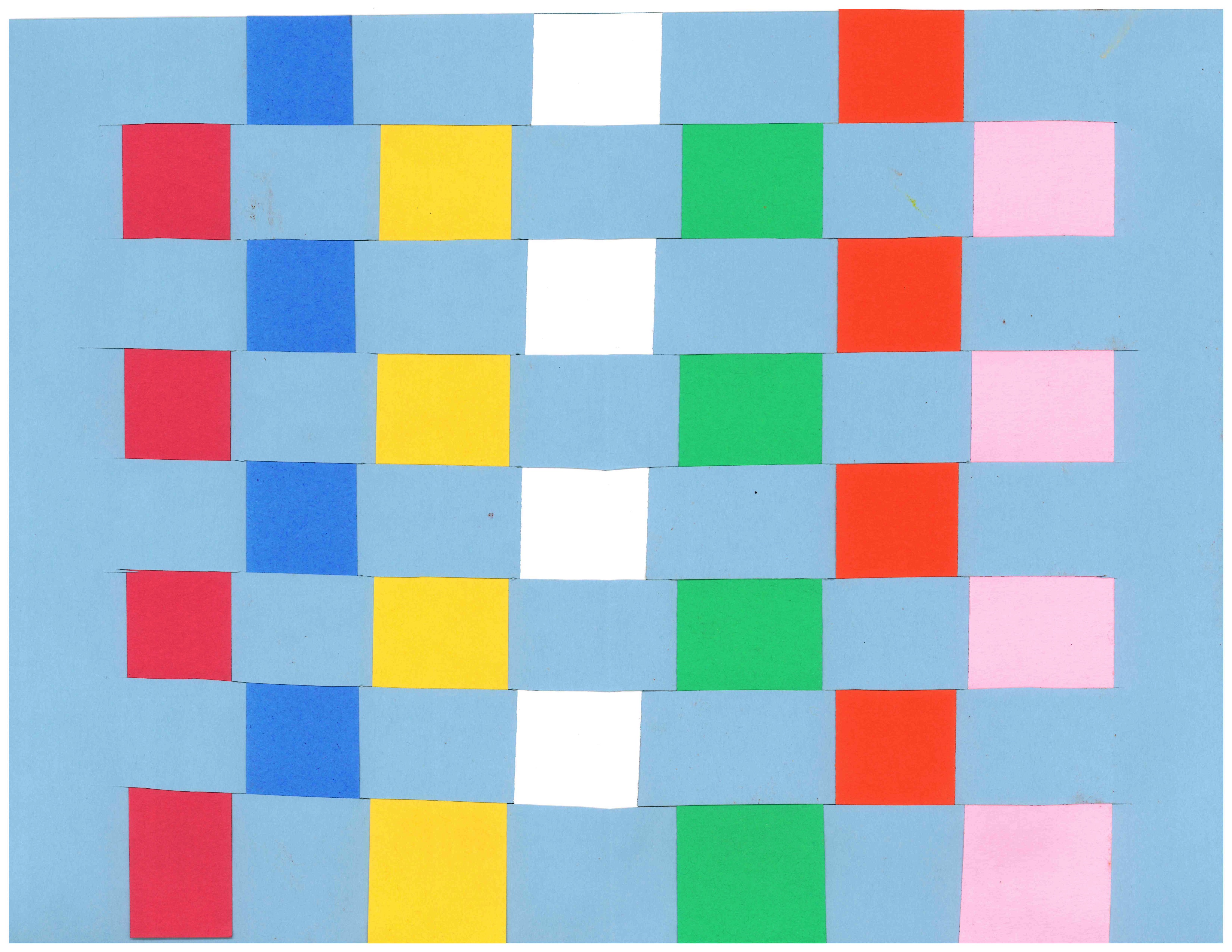 Project      Paper WeavingMaterials:  MEDIUM paper, scissors, colored paperInspiration:  ObservationDirections:     1.  Fold a piece of MEDIUM, horizontal (Hamburger fold)   2.  Use a ruler and draw a line across paper one inch from the papers end, NOT the folded end   3. Draw lines (STRAIGHT, or WAVY) approximately 1 inch apart, from the FOLD, to the LINE you drew at Step 2    4. Cut those lines but STOP at the line you drew on Step 2   5.  Open the paper.  Now the cuts are slits you can weave in.  You have created a PAPER LOOM   6.  Start on one end.  Cut out colorful strips using other pieces of medium paper and cutting strips SHORT the way. 7.  Weave the colorful strips of paper over and under8.  If the first strip starts UNDER, the next one starts OVER9.  The design comes from the strip COLORS & cut of the SLITS.ScienceTechnologyEngineeringArtMath- Investigate and Explore Weaving patterns in our world, their origins, purpose, (function and decorative qualities), and differing characteristics- Research on-line, the various ways that glue and other similar mediums can be used creatively within projects… beeswax, batik- Explore machines that create weaving patterns, such as looms…- Basket weaves- Radial weaves- Yarn weaving- Explore different organized patterns and how they affect weavingABAABBBA